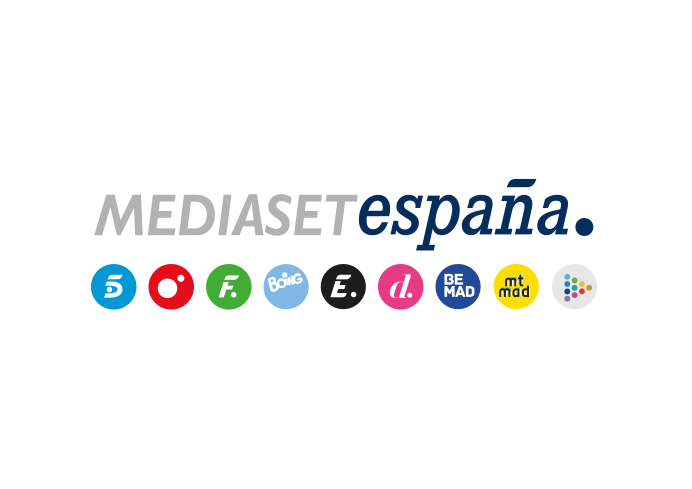 Madrid, 24 de abril de 2021Las ‘Señoras del (h)AMPA’ regresan a Telecinco convertidas en justicieras enmascaradas En la segunda temporada, las protagonistas se tomarán la justicia por su mano en varios casos mientras tratan de esquivar la investigación policial, las pesquisas de una periodista dispuesta a desenmascararlas y la persecución de un asesino. Pilar Castro, Mariola Fuentes y Julia Molins se suman al reparto en sus nuevos episodios.Las Señoras del (h)AMPA investigan la muerte de su amiga Juani, en el capítulo inaugural de la segunda temporada.Que sí, que ya no hay necesidad de ningún lío porque nadie puede incriminarles en el asesinato de Elvira; que podrían retomar sus vidas de antes sin tener que vivir al otro lado de la ley… Pero es que Mayte, Lourdes, Virginia y Amparo ya no pueden soportar las injusticias después de todo lo que han vivido y saben que ellas pueden dar un merecido escarmiento a los malhechores que se crucen en su camino. A su manera, claro está: convertidas en justicieras enmascaradas, trama que articula la segunda temporada de ‘Señoras del (h)AMPA’, cuya primera tanda de episodios estrenará Telecinco el próximo lunes 26 de abril, a las 23:00 horas.  Las protagonistas de la serie -a las que dan vida las actrices Toni Acosta, Malena Alterio, Nuria Herrero y Mamen García-, volverán a poner a prueba su capacidad para hacer frente a las dificultades y luchar unidas frente a los peligros que les acechan, que en esta segunda temporada serán bastantes numerosos: Belinda Chamorro (Pilar Castro), una periodista de televisión a la caza eterna de la exclusiva, se ha propuesto descubrir quiénes son las heroínas enmascaradas; una nueva policía (Julia Molins) anda pisándoles los talones; y un asesino que está dejando un reguero de muertes por el barrio amenaza con acabar con ellas.Por si esto fuera poco, las Señoras del (h)AMPA, tendrán que seguir compaginando su faceta delictiva con sus vidas laborales, domésticas y personales, en las que también surgirán complicaciones: Mayte (Toni Acosta) continuará lidiando con el cuidado de sus hijos, cada vez más rebeldes;  Lourdes (Malena Alterio) tendrá que aprender a adaptarse a su nueva situación familiar con un nuevo bebé; Amparo (Mamen García) sentirá el peso de la soledad por las ausencias de su hija Paloma y su nieto Omar; y Virginia (Nuria Herrero) vivirá permanentemente agobiada con su nueva vida como madre de dos hijas pequeñas y recién separada. Junto a las cuatro actrices protagonistas, Ainhoa Santamaría, Alfonso Lara, Ana Fernández, Gloria Muñoz, Fernando Coronado, Juan Blanco, Carmen Balagué y Alberto Velasco, entre otros intérpretes, completan el reparto de la serie, que Mediaset España produce en colaboración con Producciones Mandarina. Además, ‘Señoras del (h)AMPA’ cuenta con las incorporaciones de Pilar Castro, Mariola Fuentes y Julia Molins en su segunda temporada.Los nuevos personajes Pilar Castro interpreta a Belinda Chamorro, una célebre periodista en horas bajas que durante más de 20 años fue conductora de un mítico programa de televisión, ‘Belinda de noche’, un espacio de actualidad y sucesos. Tras ser relegada de su puesto, se ha visto obligada a volver a ejercer como reportera a pie de calle y ha encontrado una oportunidad de relanzar su carrera poniéndose sobre la pista de las Señoras del (h)AMPA tras la publicación de la novela ‘Receta de una muerta anunciada’, basada en la historia de las chicas con información muy comprometida para ellas. Belinda es fuerte, ambiciosa, tenaz y posee un código ético bastante cuestionable que le lleva a colarse en escenas del crimen, mentir o robar documentos comprometidos en su afán por destapar la verdad y conseguir una exclusiva bajo la premisa de “España merece saber”. Yoli (Mariola Fuentes) forma parte del AMPA del colegio Gloria Fuertes. Es una mujer cotilla, intolerante y con mentalidad muy conservadora que vive obsesionada con las apariencias. Aunque no duda en pedir ayuda a las Señoras del (h)AMPA cuando las necesita, no les demuestra ningún tipo de lealtad o respeto. Quiere asumir el papel de ‘abeja reina’ entre el resto de madres e intenta imponer todas sus peticiones y exigencias frente a las demás… cueste lo que cueste.Berta (Julia Molins) es la nueva agente de policía que comienza a trabajar en la comisaría del barrio, una joven apasionada por su trabajo, alegre y comprometida que se convertirá en una de las principales adversarias de las señoras del (h)AMPA. Siente una gran admiración por Vicente, su compañero de patrulla, sin saber que éste guarda un secreto que podría poner en peligro su relación profesional. ‘Señoras del (h)AMPA’ en el mundoAdemás de España, donde la serie tiene su primera ventana y estreno en exclusiva en Amazon Prime Video y una posterior emisión en abierto en Mediaset España, ‘Señoras del (h)AMPA’ está presente también en numerosos territorios internacionales gracias a los acuerdos alcanzados por Mediterráneo Mediaset España Group con los siguientes operadores:- Grupo RTL:  Alemania, Austria, cantón alemán y suizo, Luxemburgo, Liechtenstein y Alto Adige.- Grupo RTBF: Bélgica francófona.- DIRECTV: Argentina, Caribe, Chile, Colombia, Ecuador, Perú, Puerto Rico, Uruguay, Venezuela e Islas Vírgenes.- GLOBOSAT: Brasil- FOX: primera ventana en Rusia, países bálticos y Comunidad de Estados Independientes.- Grupo ALL MEDIA BALTICS: segunda ventana en abierto en países bálticos.   Por otra parte, Viacom también tiene derechos de emisión de la primera temporada en España. Maratón de la primera temporada, el domingo en DivinityEl estreno de los nuevos capítulos de ‘Señoras del (h)AMPA’ en Telecinco vendrá precedido de un maratón de la primera temporada en Divinity dentro del slot ‘Divinas & (h)Asesinas’ el próximo domingo 25 de abril, a partir de las 20:00 horas. En el primer episodio…Ha pasado más de un año desde los terribles sucesos que tuvieron lugar en el Colegio Gloria Fuertes, cuando una banda terrorista capitaneada por la mafiosa Josefina Carmona fue detenida tras intentar dinamitar la escuela en la función de fin de curso; los motivos son todavía hoy una incógnita, o al menos eso dice la versión oficial... La extraoficial, sin embargo, es aquella que aparece recogida en la famosa novela ‘Receta de una muerte anunciada’, escrita por un tal Lorenzo Mayo. Desde su casa y mientras prepara unas albóndigas, Juani ve en la tele a su compañero de pilates y examante presentando su nueva novela donde describe uno por uno todos los crímenes que tuvieron lugar durante la primera temporada. Indignada, Juani se dispone a llamarle para cantarle las cuarenta, pero algo la detiene: un tipo enmascarado se ha colado en su casa y, tras una loca persecución, termina por asestarle varias puñaladas. ¿Quién es ese hombre? ¿Y por qué ha robado una foto de sus amigas?Mayte, Lourdes, Virginia y Amparo, convertidas ahora en las justicieras enmascaradas de Carabanchel Alto, deberán ponerse en marcha para investigar quién ha sido el responsable de la muerte de Juani, aunque Virginia parece tenerlo bastante claro… Por si fuera poco, ese asesino no será la única amenaza que se cierne sobre las chicas, ya que Belinda Chamorro, célebre periodista en un momento complicado de su carrera, quiere recuperar su trono mediático y para ello está dispuesta a descubrir la identidad de esas famosas enmascaradas, las ya conocidas por todos como las Señoras del (h)AMPA.FICHA TÉCNICAProductora ejecutiva Mediaset España		Arantxa ÉcijaProductor ejecutivo Producciones Mandarina	Santi Botello y Carlos del HoyoIdea original						Carlos del Hoyo y Abril ZamoraDirección de Contenidos				Carlos del HoyoDirección						Abril Zamora, Vicente Villanueva, 							Jaime Botella		Productora delegada Mediaset España		Paloma Ortiz de ZárateDirector de Producción				Óscar RubioCoordinación de guion				Carlos del HoyoGuionistas						Adela Gutiérrez, Paloma Victoria 							Rando, Miguel Morán, Juan G. 								PascualCasting						Déborah Borque CamposDirector de Fotografía 				Carlos Cebrián RenauDirectora de Arte					Carlos RamónJefe Vestuario					Elizabet Núñez FernándezVestuario						ElixabetMúsica						Jeansy Aúz (Mandala Music)VFX							Miguel Tejerina (Contrasentido)Regidor	 					Sergio Torrens CerviñoFICHA ARTÍSTICAToni Acosta                                    		MayteMalena Alterio                              			LourdesMamen García                           			AmparoNuria Herrero                               			VirginiaAinhoa Santamaría                      	 		AnabelGloria Muñoz                                 		CarmonaCarmen Balagué                             		RemediosPilar Castro						BelindaMariola Fuentes					YoliJulia Molins						BertaAlfonso Lara                                   		VicenteFernando Coronado                       		GregorioJuan Blanco                                   		CarlosAna Fernández                               		AsunciónAlberto Velasco                              		RamónLorena López                                 		ManoliAna Mencía						AsunMaite Sandoval					JuaniMiguel Rivera                                 		GoyoMarina de Miguel                           		AranchaClara Estaban			  		Mari Carmen